Educational  Apps/Aplicaciones Educacionales  Spanish/Español Apps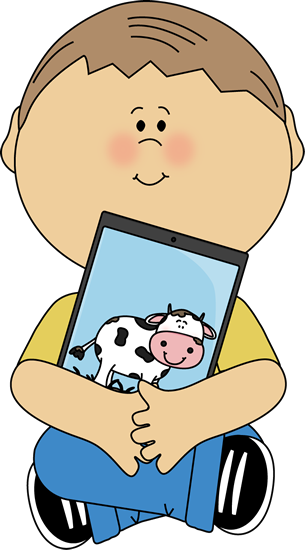 Spa Spanish lesson ABC AlfabetosSpanish First Words with PhonicsJuana y Los Amigos De La GranjaCount SpanishCiencias Lite HDBlinkaSpanish 123 Spanish AlphabetFlash Apps Spanish Flash CardsABC EspañolSentence Builder (green)ABC Magico English/Ingles Apps Flash CardsLunchboxLittle Jungle3D ABCeggzoo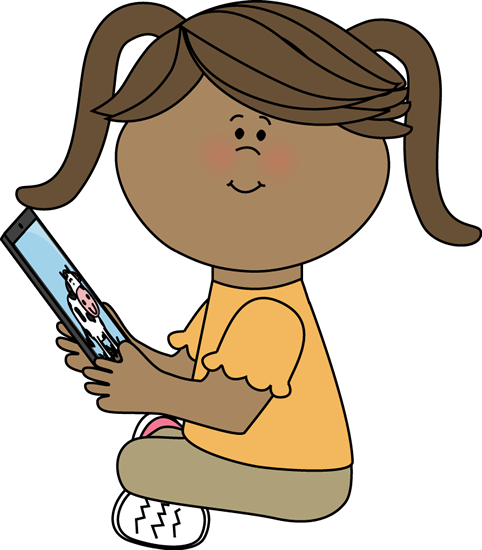 Jungle AnimalsEduKitchen EdupaintccEduroomAnimal WorldbabybitsTracing ABCKinder AddMagnetic ABCStoryBots Learning VideoBrain Pop Jr.Toy Story Read AlongABC NinjaBuild a WordHungry MonsterABC MagicFruit ABCFree